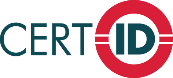 CERT ID AWARDED BRC CERTIFICATION BODY OF THE YEARCert ID LC, based in Iowa has been recognized as the British Retail Consortium (BRC)’s Certification Body of the Year.This prestigious award is given by the BRC to Certification Bodies for outstanding commitment, support and performance.  Based in the heart of the U.S. farm belt, Cert ID has been instrumental in the expansion of BRC certification in North AmericaA long standing BRC 5* rated certification body, in the last year, CERT ID has expanded its BRC certification capabilities across the suite of global standards to include: Doubling Storage and Distribution certification auditsMaintained a retention rate of 93% for BRC certification clientsLaunched BRC Packaging and Packaging Materials certification in April 2016Cert ID also granted the first BRC Agents & Brokers certification in the USA. This was for Kentucky-based Southern Food and Snacks; who were first certified in January 2015, and are on their second year for BRC Agents & Brokers certification with Cert ID.  Rhonda Wellik, CEO, CERT ID said, “CERT ID is dedicated to improving food safety with a mission to deliver accurate, reliable certification to our clients, thereby providing consumers with greater confidence in the foods they purchase. We pride ourselves on excellent customer service with a key focus on internal and external communication. We aim to deliver competent, objective and timely BRC certification and so we are delighted to have been honored in this way by the BRC.”Note to EditorsCert ID LC was established in 1999 to meet the needs of food industry customers seeking third party certification programs to demonstrate a due diligence approach concerning the presence of genetically modified foods. Cert ID’s reputation as an expert in traceability and segregation of GM and non GM Foods has made Cert ID LC an industry leader in Non GM Certification.As well as expertise in this field, Cert ID LC has also expanded is certification services to include accredited third party certification against the GFSI (Global Food Safety Initiative), BRC Food Safety Standard, SQF Code and the BRC Storage and Distribution Standard. Cert ID LC was awarded 5* BRC Status in 2011, of which they have retained up until the present day.								3 May 3, 2016Issued on behalf of Cert ID LC. Press contact is Joann Moeller 641-209-4545 or email jmoeller@certidsolutions.com